Zadania dla klasy II(25.05-29.05.2020)Oto nowe karty pracy, na ten tydzień. Jeśli ktoś nie zrobił poprzednich, to bardzo proszę o uzupełnienie 
i odesłanie mi zrobionych zadań. Będę czekać na nie. Część już dostałam i bardzo się z tego powodu cieszę.	Chciałabym, aby te zadania zostały przez Was robione w miarę systematycznie. Mam nadzieję, że otrzymam je do 29.05.2020 r.Na nitce było 12 kulek. Wanda nawlekła jeszcze 3 kulki. Ile jest teraz?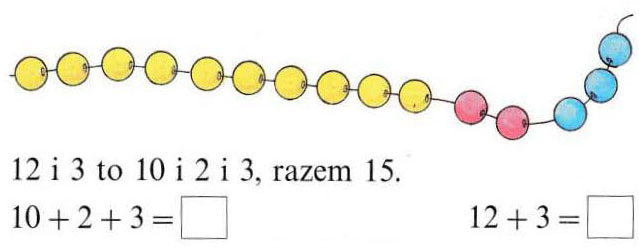 Wykonaj działania. Wpisz prawidłowe liczby w okienka.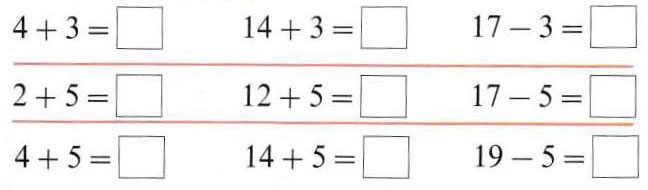 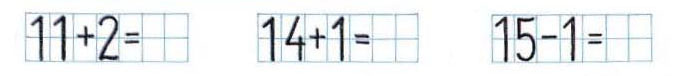 W parku bawiło się 15 dzieci. Potem przyszło jeszcze 2 dzieci. Ile dzieci było razem?15 + ____ = _____Odpowiedź: ……………………………………………………………………………………………Przyjrzyj się, policz i zapisz.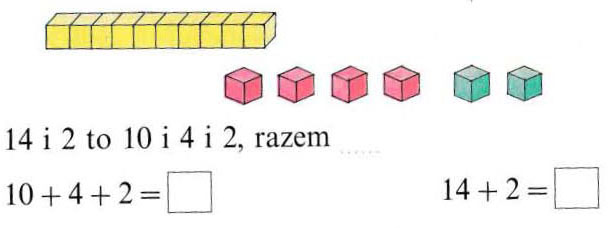 Oblicz.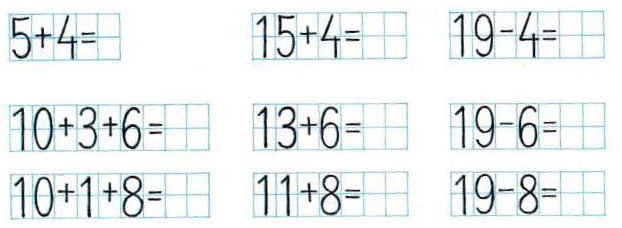 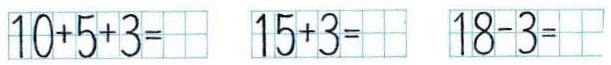 Wiewiórka miała 17 orzechów. Przyniosła jeszcze 2. Ile teraz ma orzechów?17 + ____ = _____Odpowiedź: ……………………………………………………………………………………………….Ile centymetrów mają łącznie obydwa klocki? Pokoloruj i zmierz drugi klocek.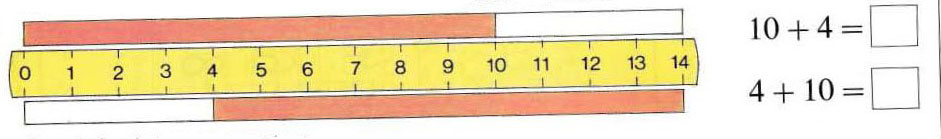 Ile zostanie, gdy jeden klocek zabierzemy?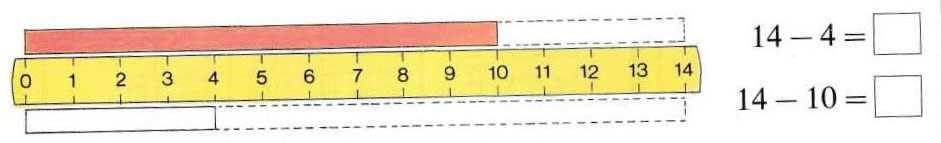 Ile centymetrów mają łącznie obydwa klocki? Pokoloruj i zmierz drugi klocek.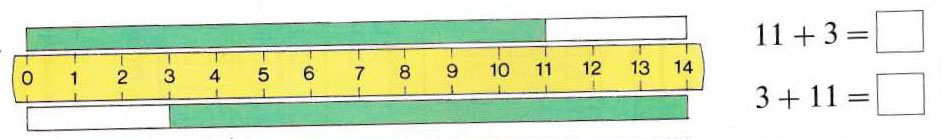 Ile zostanie, gdy jeden klocek zabierzemy?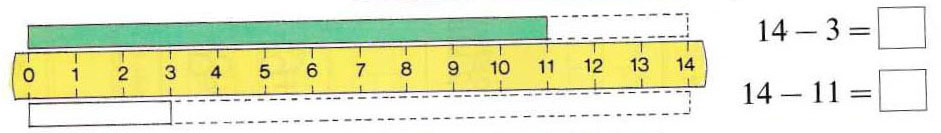 Wykonaj działania. Wpisz prawidłowe liczby w okienka.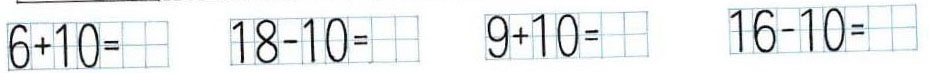 Dodaj i wpisz brakujące cyfry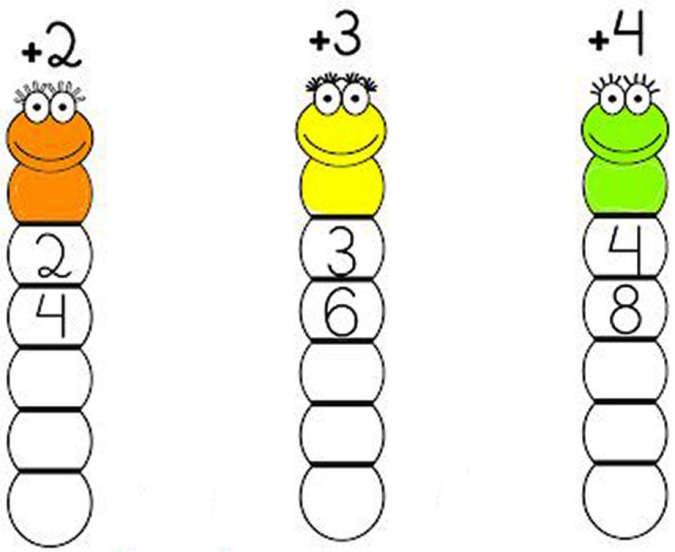 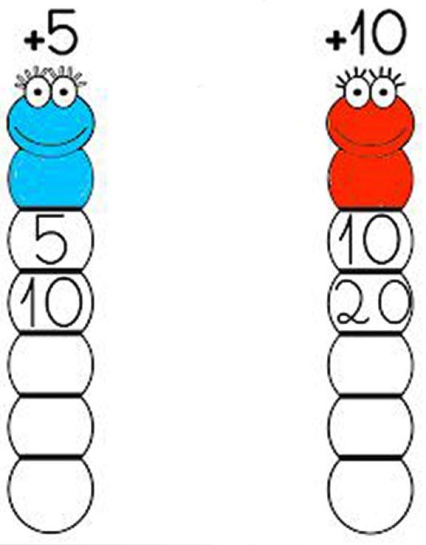 Znajdź 2 figury na rysunku i pokoloruj je.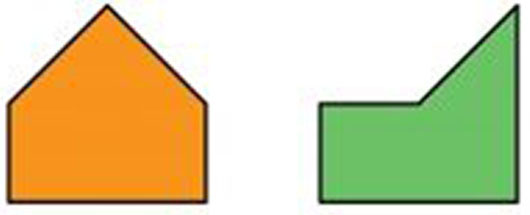 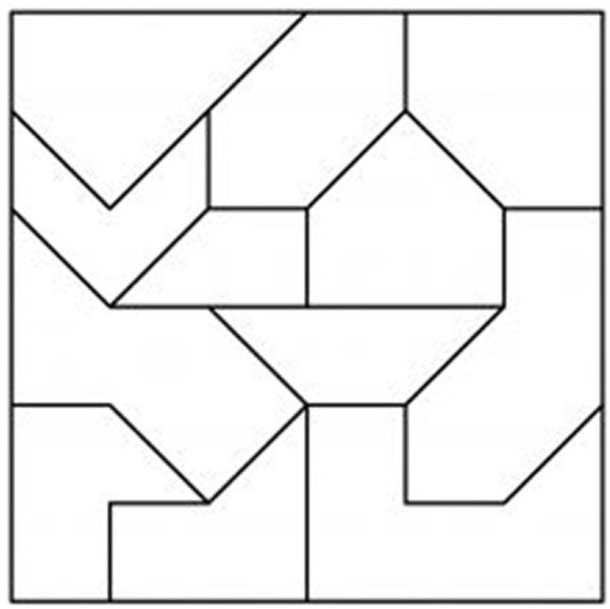 Połącz kropki według wzoru.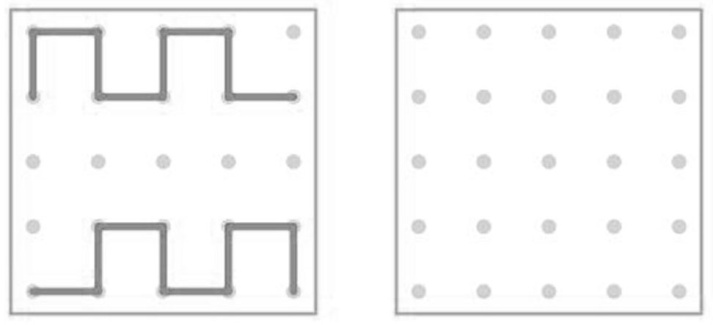 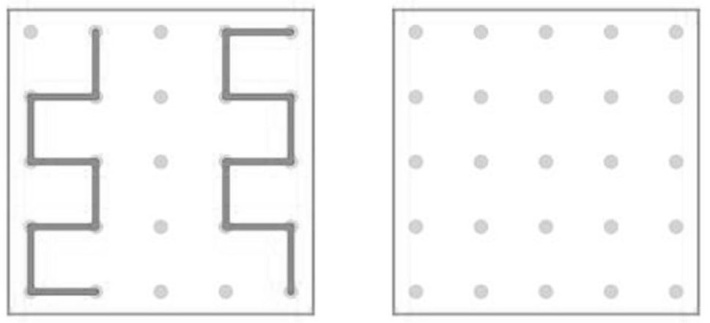 Narysuj trasy samochodów według wzoru.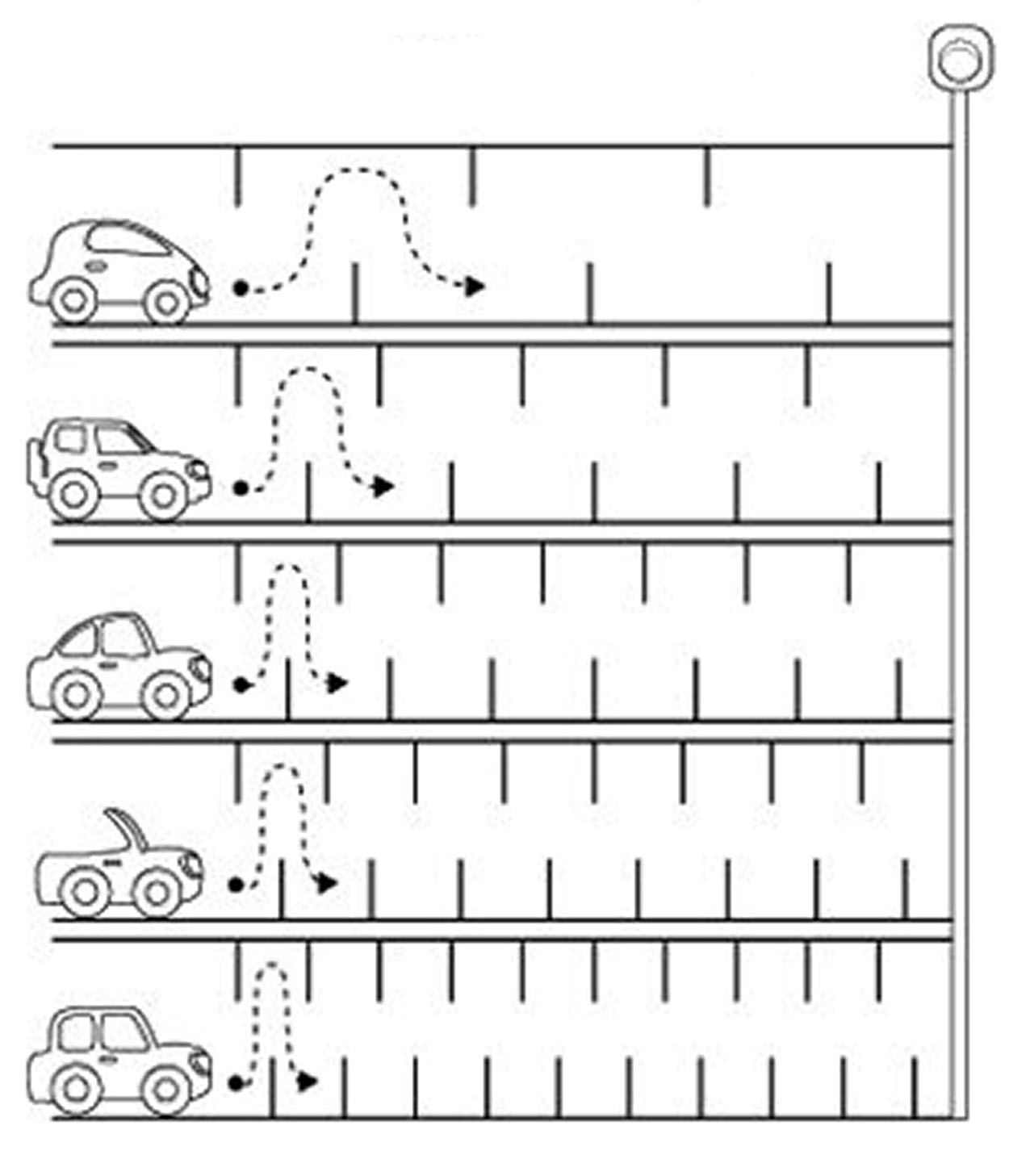 Poprowadź rycerza do królewny. Rycerz może wejść tylko na pola z wynikiem 12. Pokoloruj te pola.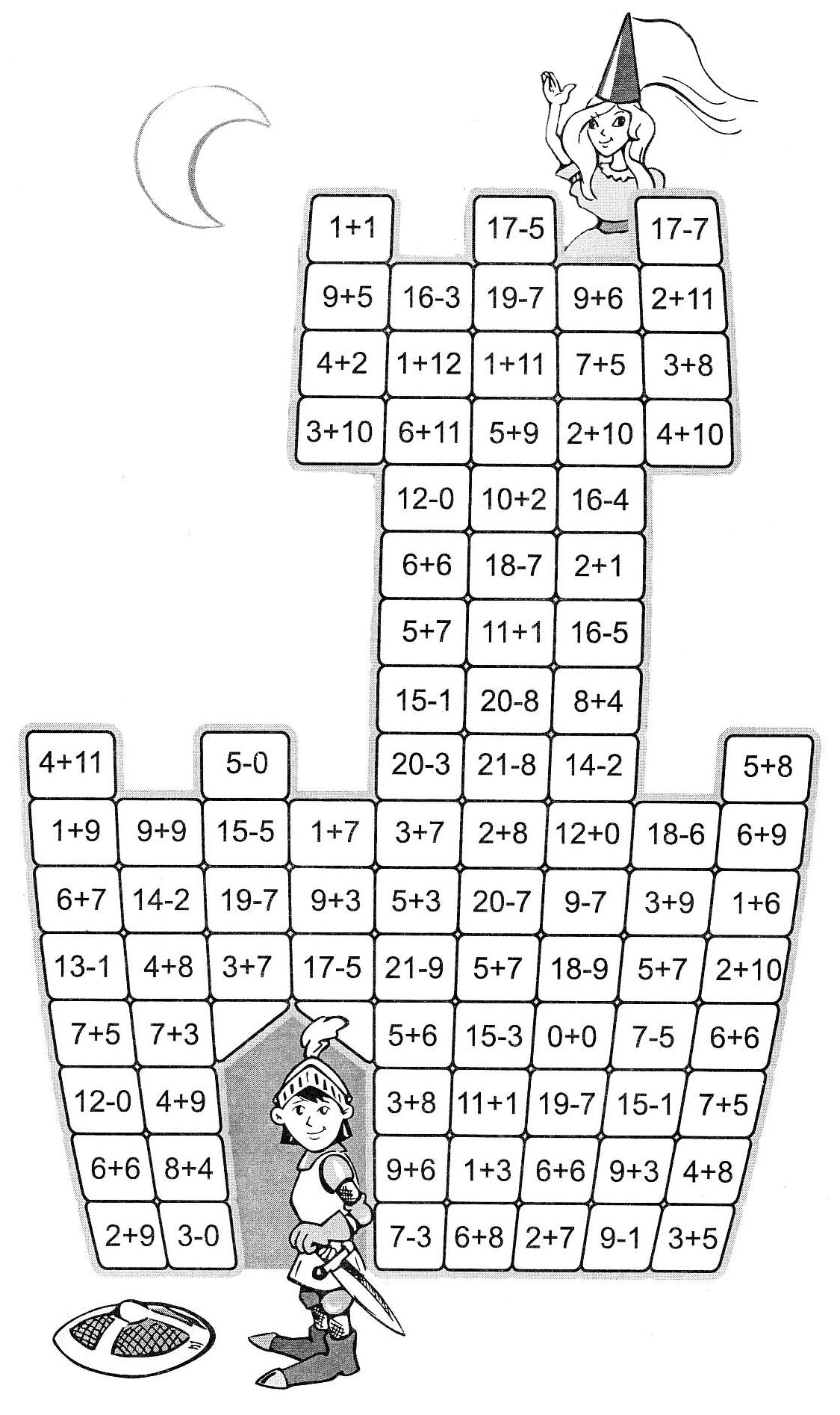 Wybierz jeden z dwóch obrazków i pokoloruj. Możesz też pomalować oba obrazki. Pola, na których nie ma działań możesz pomalować kolorami, jakimi chcesz, resztę pomaluj według instrukcji.14 - czerwony		15 - granatowy	16 - niebieski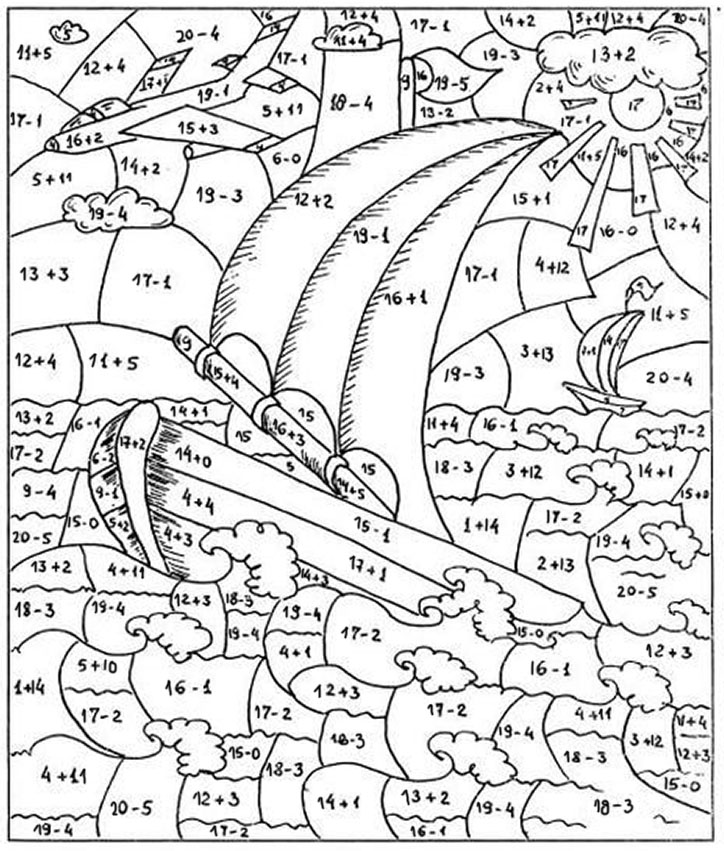 17 - żółty	18 - zielony	19 - czarny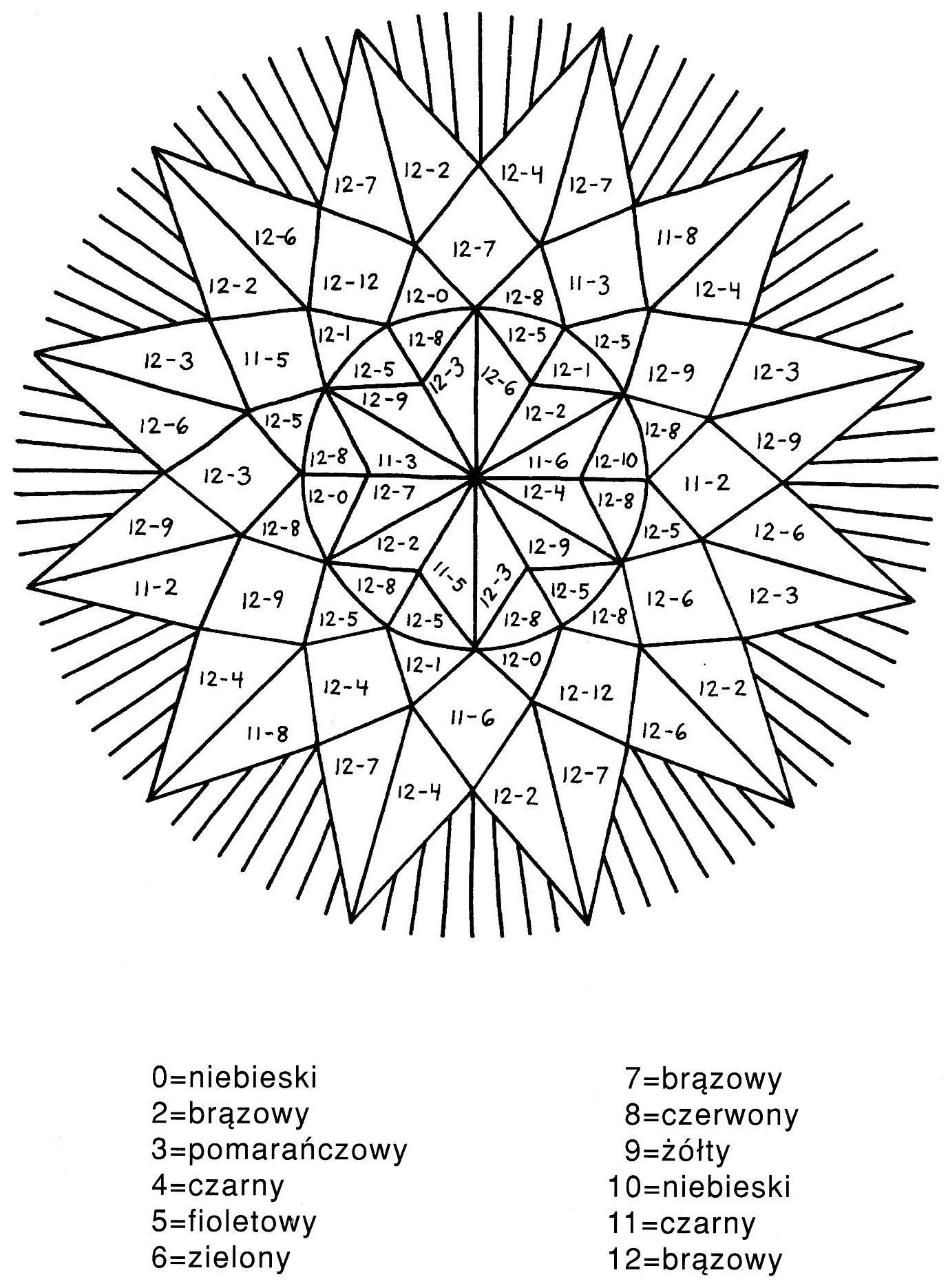 Policz, ile poszczególnych przedmiotów znajduje się na rysunku. Wpisz odpowiednie liczby w wyznaczone miejsca.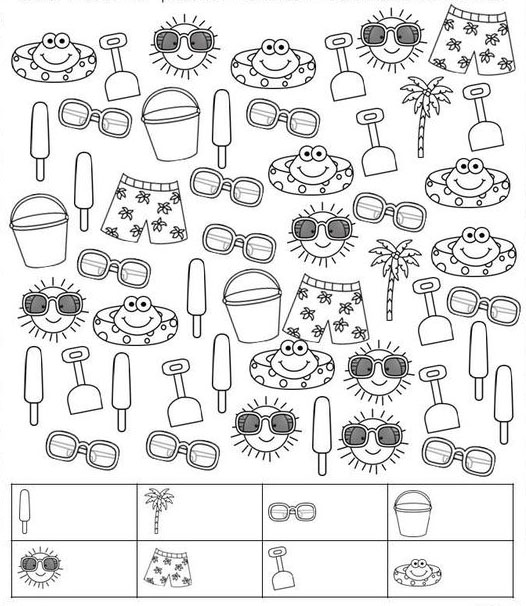 Znajdź 5 różnic.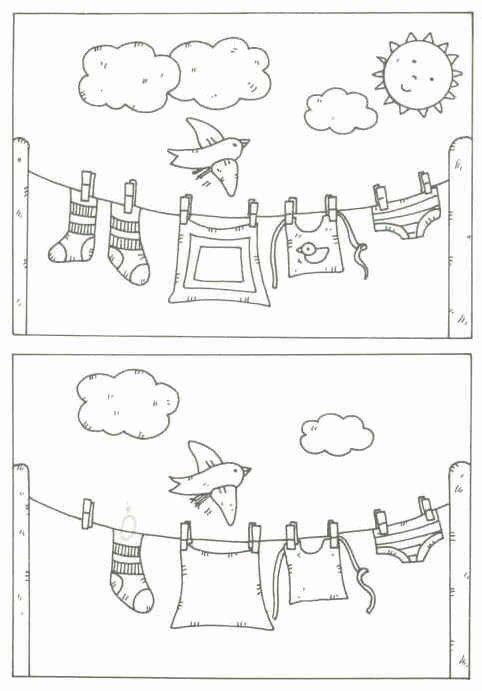 